Муниципальное общеобразовательное учреждениесредняя общеобразовательная школа с. Свищёвки им. П. И. МацыгинаБелинского района Пензенской областиВ рамках регионального проекта « А мы из Пензы. Наследники победителей», посвящённого  75- годовщине  Победы в Великой Отечественной войне. тема « Моему прадедушке посвящается…»Выполнил ученик 2 класса  МОУ СОШ с. Свищёвки им. П. И. Мацыгина Жаткин Кирилл, 8 летРуководитель: Н. С. Жаткина, учитель иностранного языка МОУ СОШ с. Свищёвки им. П. И. Мацыгина 2019 год... Идут года, но кровоточат раны,
Врагами нанесенные в бою,
Спасибо, дорогие ветераны,
За молодость беспечную мою!(Ю. Олефир )Тема: "Моему прадедушке  посвящается"ВведениеАктуальность. Каждую весну мы встречаем долгожданную Победу! Однажды я услышал фразу: «Война вошла в каждый дом, в каждую семью, прошла через сердце каждого человека» и подумал, может кто-то из моих родственников тоже защищал Родину во время войны. И обратился к родителям. Они мне рассказали, что участниками  войны были их дедушки Мельников Иван Иванович, Рожков Иван Васильевич, Филатов Александр Филиппович.  Люди на параде встают в «Бессмертный полк»! Родные гордо несут фотографии своих родственников, участвовавших в Великой Отечественной войне. Вот и я за руку с мамой с гордостью иду в строю по улице села  Свищёвки Белинского района, участвуя в шествии « Бессмертный  полк». 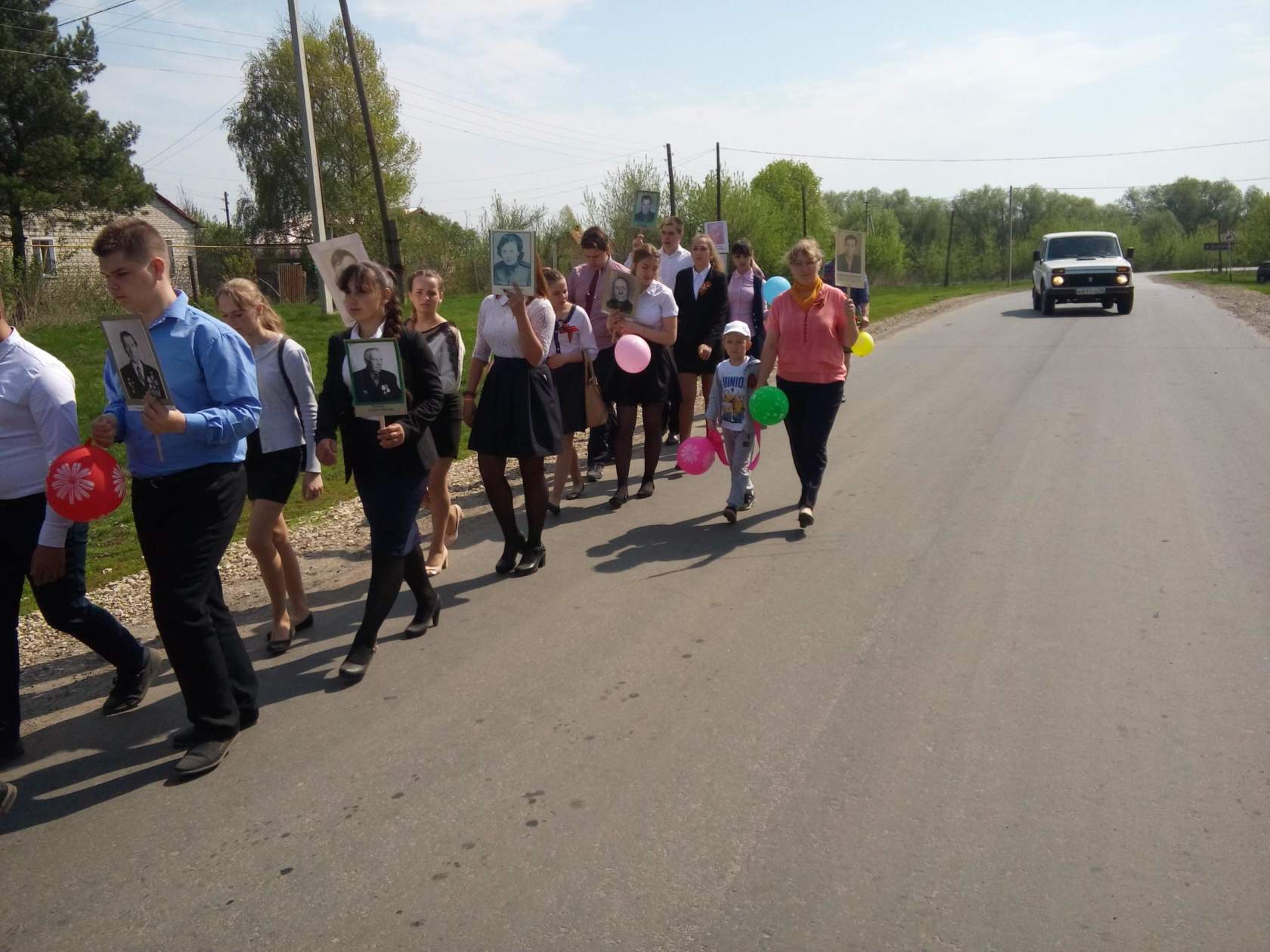 Со слов папы, я очень похож на своего   прадедушку Мельникова Ивана Ивановича ( справа).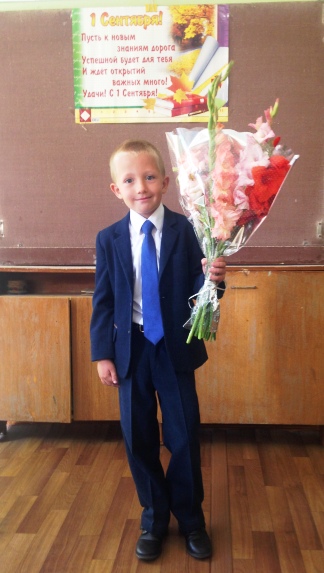 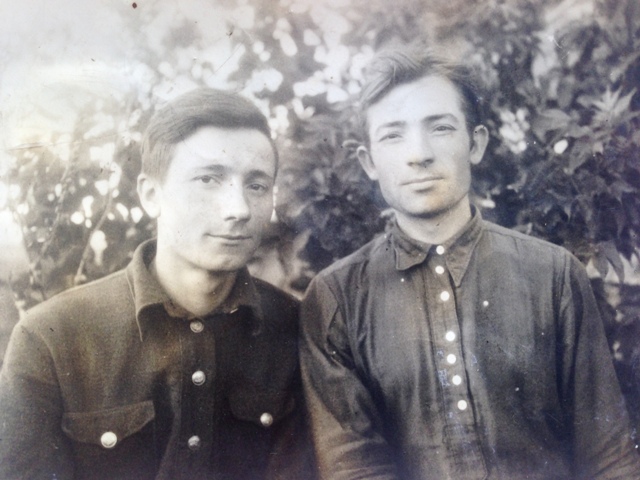 Меня это тронуло. Так возникла тема  моего проекта « Моему прадедушке  Ивану Ивановичу Мельникову посвящается» Начал я свою работу  с изучения  семейного фотоальбома, в котором   нашел несколько  черно-белых  фотографий своего прадедушки. Там же были документы: удостоверение ветерана труда, военный билет, удостоверения о награждении. Я совсем не знаю, за что удостоен мой прадед этим наградам. Заинтересовался, решил провести исследование.Цель моей работы: Исследование роли моего прадеда в Великой Отечественной войне, методам беседы, анализа собранной информации. я поставил перед собой следующие задачи: 1. собрать сведения о предке-участнике Великой Отечественной войны. 2. познакомиться с сохранившимися фотографиями, документами. 3. изучить семейный архив,  архив интернет-сайта  «Память народа».4. рассказать о своей работе как можно больше. Гипотеза исследования: мой прадед был защитником Родины, принимал участие в Великой Отечественной войне 1941-1945 гг. и внес посильный вклад в Великую Победу. Основная часть I. Воспоминания. Участие моего прадеда в Великой отечественной войне. Великая Отечественная война! Как давно это было для нас и как недавно для истории. Война -великая трагедия для нашего народа. Наверное, не осталось и семьи, которая не была бы задета этой кровопролитной войной. С каждым днём становится всё меньше свидетелей тех дней, но многих уже нет с нами. Поэтому, в своей работе, я бы хотел рассказать об одном человеке, которого уже давно нет в живых, но он с нами благодаря памяти, потому, что он оставил свой след в жизни как и многие другие, и пока мы помним о них - «они живы». Зовут этого человека Мельников Иван Иванович- отец моей бабушки, дед моего папы и мой прадед. Он - ГЕРОЙ. Мой прадед участник Великой Отечественной войны. Всех подробностей я не знаю. Своё исследование я провел на основе воспоминаний бабушки и папы.  Бабушка говорила « Папа не любил говорить о войне. « О что о ней рассказывать, - говорил он,-  «было очень  страшно. Жуткое ощущение - лежишь на земле и смотришь, как летят снаряды. Кажется, каждая бомба - твоя, а поделать ничего не можешь. Меня судьба на войне уберегла, но навсегда остались шрамы на сердце от горьких воспоминаний. Бабушка говорила, когда прадедушка смотрел фильмы о войне, он всегда плакал. Она его успокаивала. « Папа, ну что ты плачешь, война то уже закончилась». А он, вытирая слёзы, молчал и крепко обнимал мою бабушку.II. Периоды жизни с 1939- 1947гг. Иван Иванович родился в с. Крыловка Каменского района 7 сентября 1918г. В 1930 году окончил 4 класса. Перед войной работал в совхозе « Междуреченский» Каменского района, трактористом. Когда Ивану  исполнился 21 год лет, его призвали  на воинскую службу.  Запись в военном билете от 17 октября 1939 г. 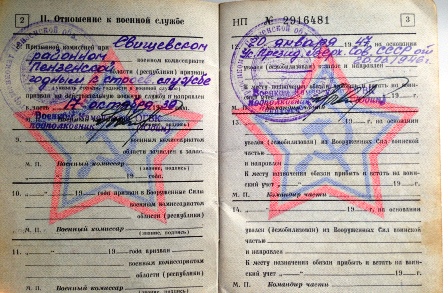 С  октября 1939 г  по  февраль 1940г.  мой прадед -  курсант, шофёр  776 отделения автотранспортного батальона. ( см. приложение 8)С  февраля 1940г. по март  1943г - шофёр 776 отделения автотранспортного батальона .С  марта 1943г. по июнь 1946г – шофёр 43 отделения дорожно-транспортного батальона. В военном билете на странице 9-й я прочитал запись о ого наградах. 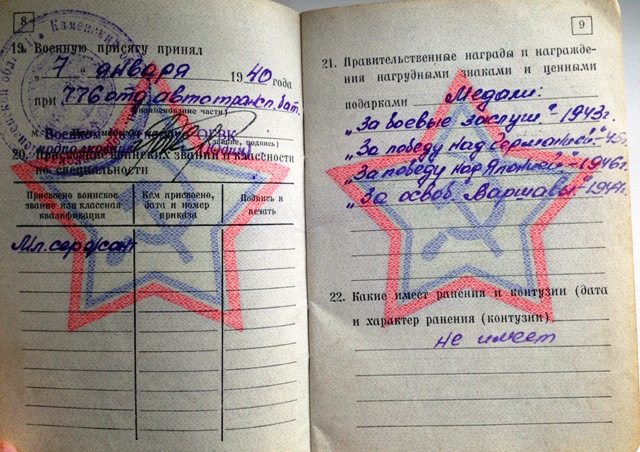 Первая медаль « За боевые заслуги». Мы с мамой обратились за подробной информацией на сайт  « Память народа» и нашли архивные данные. ( см. Приложение 1)В дополнительной информации прочитал о боевой заслуге моего прадеда. 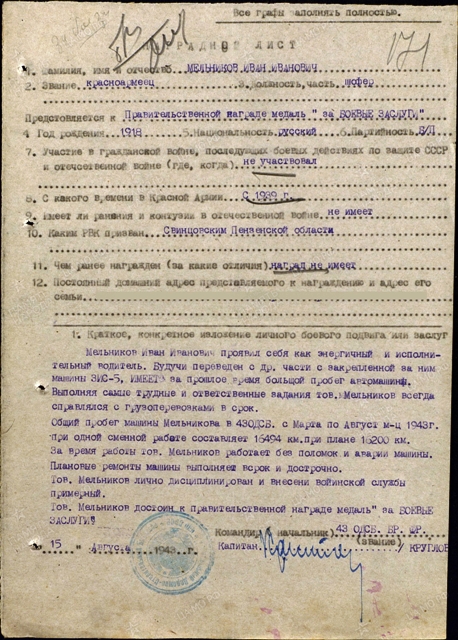 В 1945 году был награжден правительственной наградой - медаль « За победу над Германией» ( см. приложение 2)С войны Иван Мельников вернулся  не сразу.  Был участником боевых действий против  Японии.  Медаль « За победу над Японией», 1946 ( см. приложение 3)С июня 1946 по январь 1947 служил в 4 дорожно-строительном полку.  И только 20 января 1947 г.  демобилизован в запас в звании мл. сержанта  и направлен к  месту назначения. Если посчитать, мой прадед служил, воевал в рядах Советской Армии   целых  7 лет. III. Жизнь моего прадеда после войны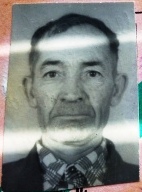 В 1947 году женился на Глотовой Марии  Гавриловны.  В семье родились две дочери  Лидия (1948г),  Любовь (1951) - моя бабушка.  Всю свою  жизнь проработал в совхозе «Крыловский» разнорабочим (конюхом, строителем, трактористом, шофёром).  Умер прадед на78 году жизни – 25 октября 1996 года.Мой прадед был награжден: - орденом Отечественной войны II степени,1985г. (см. приложение 4) -юбилейной медалью "40 лет победы в Великой Отечественной войне»,1986 (см. приложение 5)-юбилейной медалью "50 лет победы в Великой Отечественной войне",1995г.(см. приложение 5)- медалью  Жукова, 1996г. (см. приложение 6)-  медалью « Ветеран труда», 1981г.  (см. приложение 7) Заключение. Закончив историю своего прадеда, я испытал чувство страха и гордости. День Победы - "Праздник со слезами на глазах". Человек должен помнить о своих корнях, тогда история страны не будет казаться далекой. Сколько испытаний и горя выпало на долю наших родных в годы войны! Подрастающему поколению нужно поучиться у поколения наших "отцов и дедов": стойкости, мужеству, воле к Победе. Научиться жить так, чтобы не было стыдно перед самим собой. И нам, молодому поколению надо стараться быть достойными памяти своих дедов и прадедов. Пусть написанная мною работа о моем прадедушке будет благодарностью за счастливое детство.Приложение 1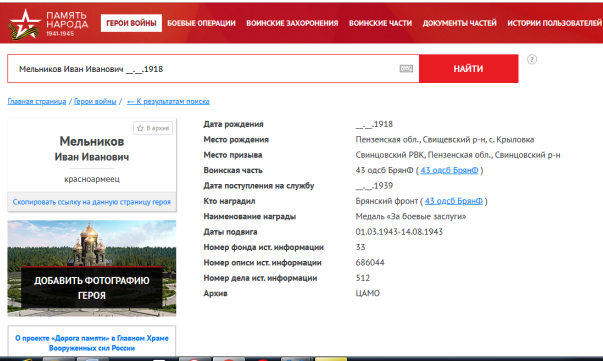 Приложение 2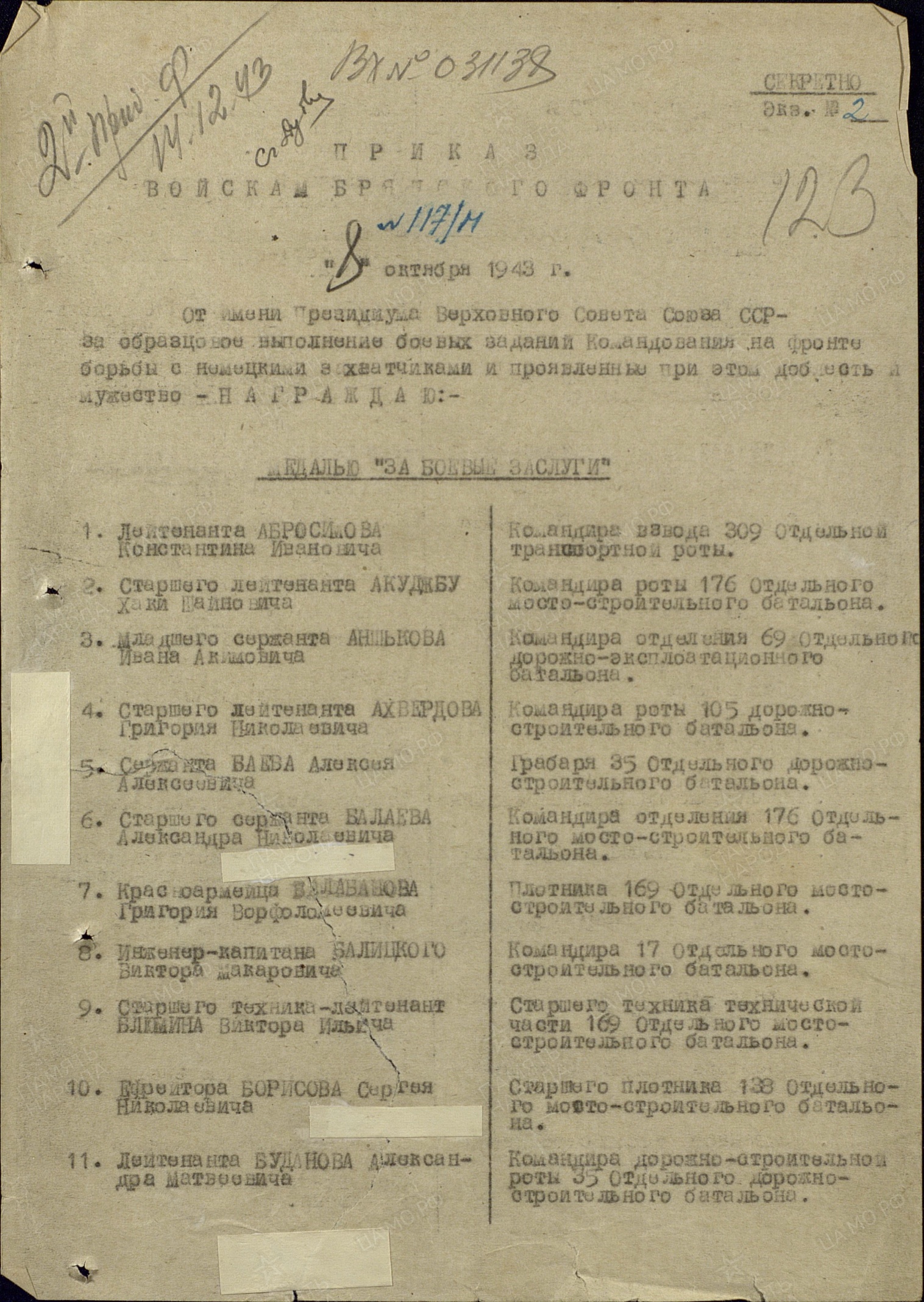 Под № 45 – Красноармеец Мельников  И. И.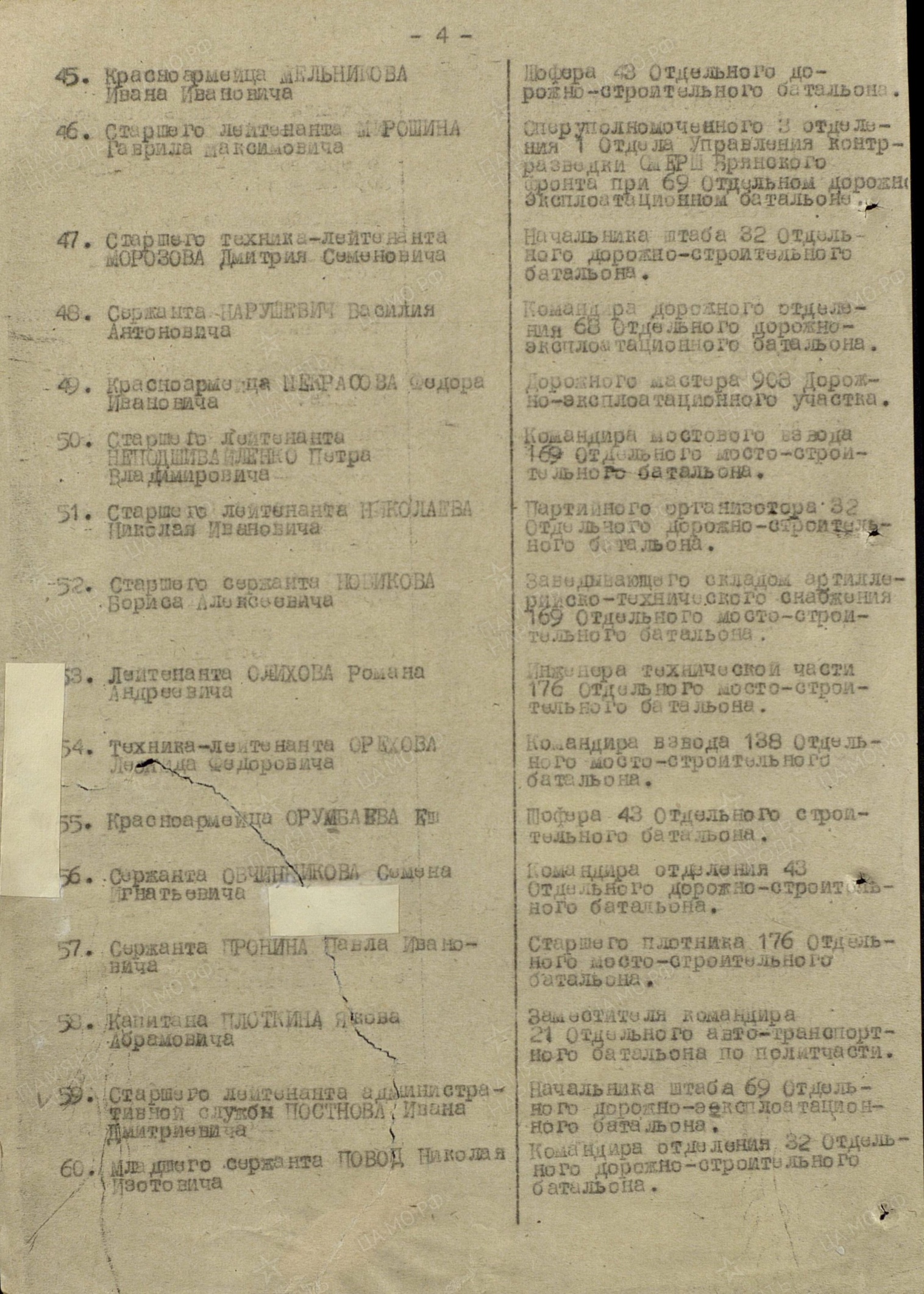 Приложение 2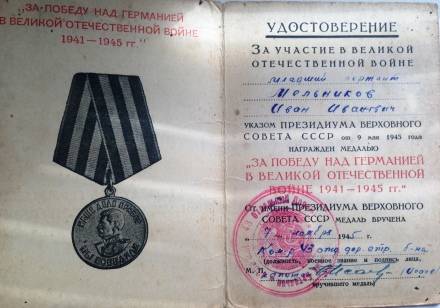 Приложение 3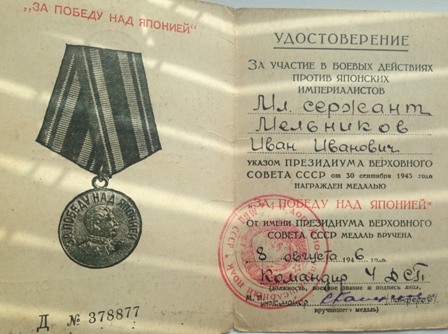 Приложение 4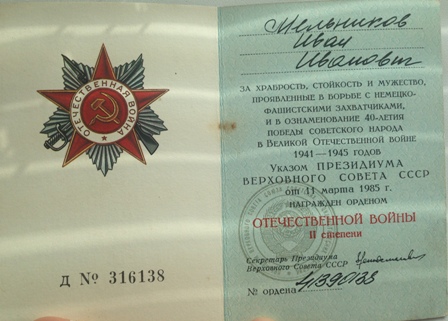 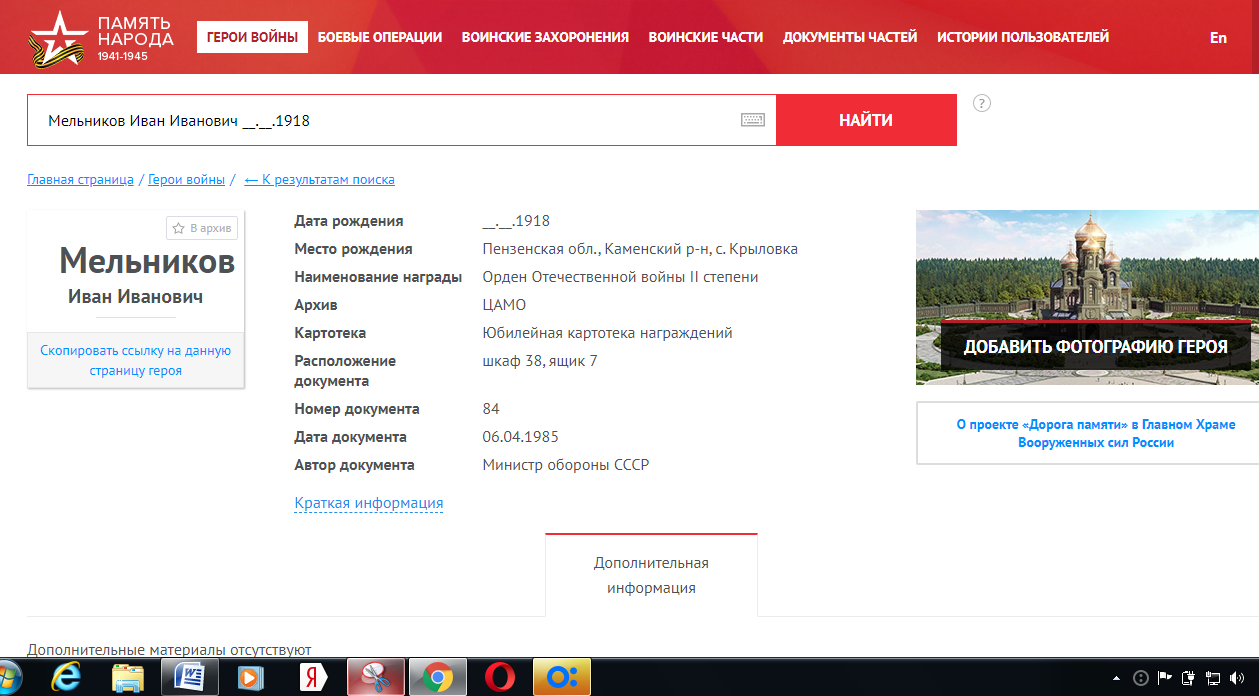 Приложение 5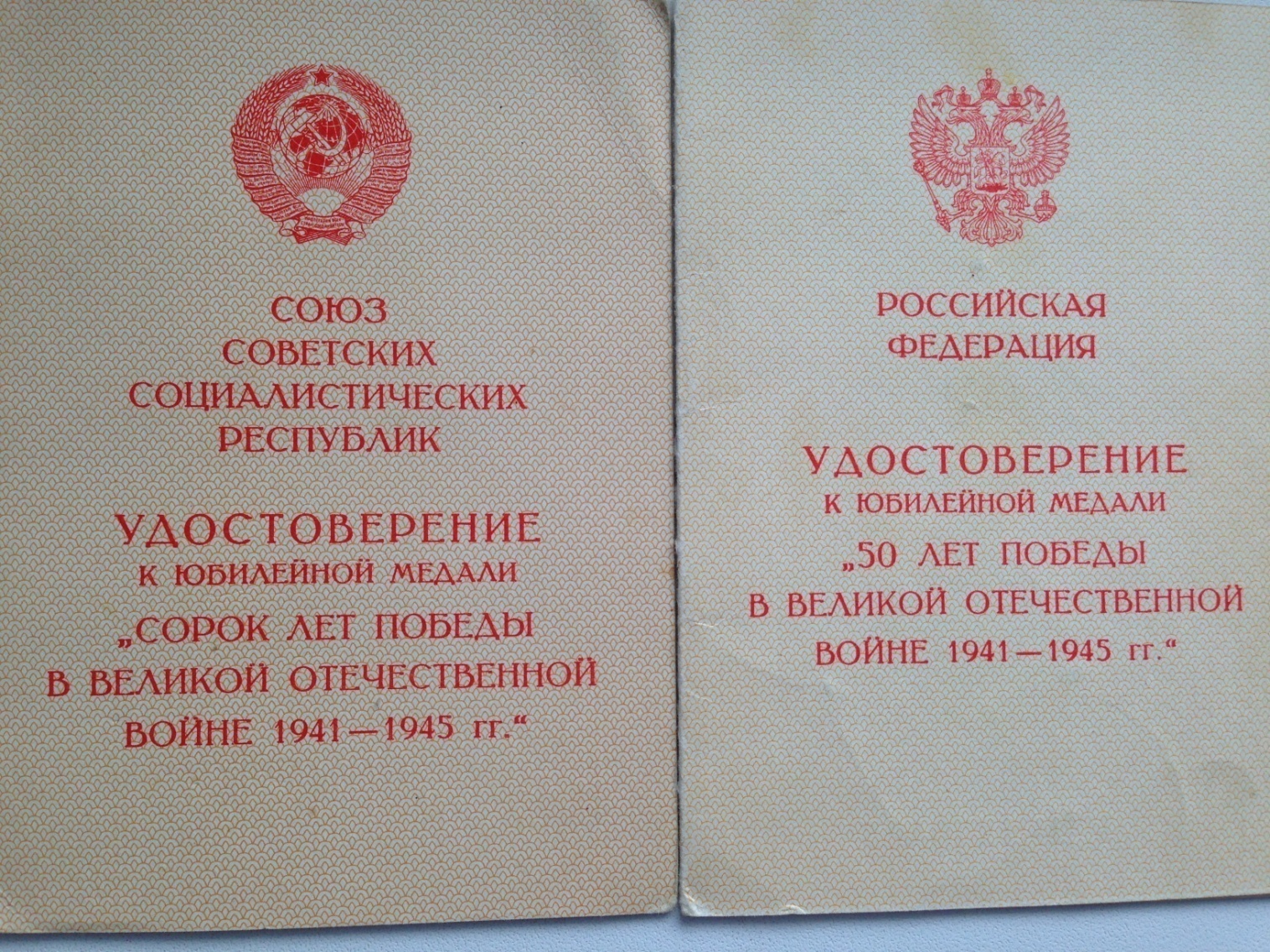 Приложение  6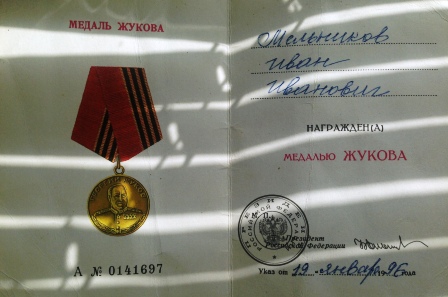 Приложение 7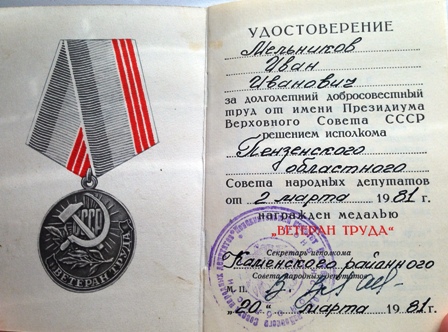 Приложение 8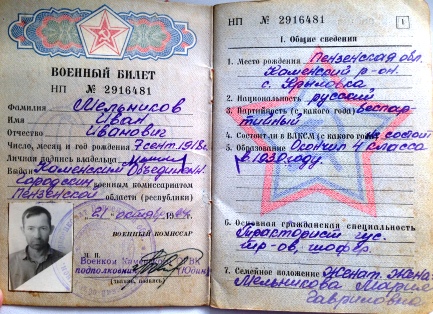 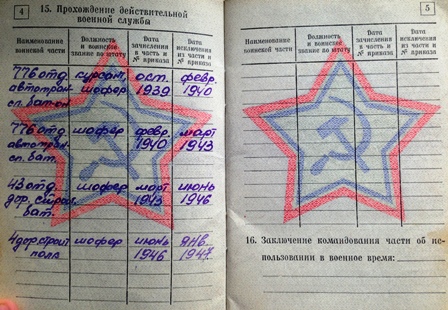 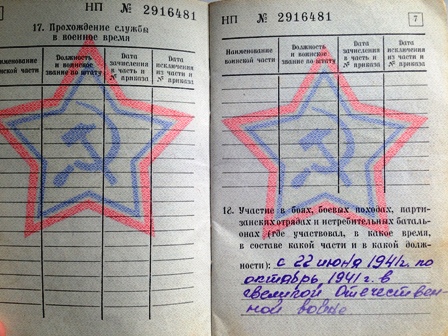 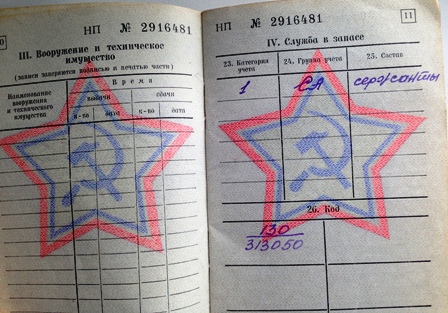 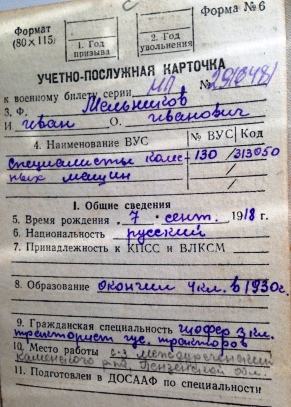 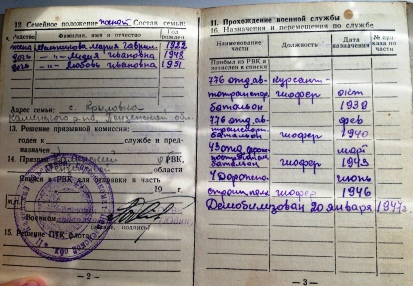 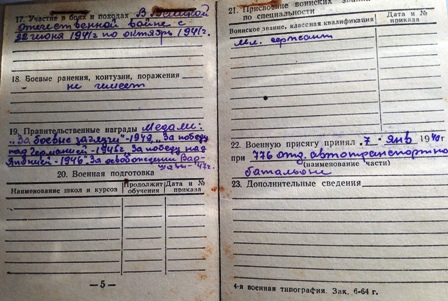 